Wrocław, 14.02.2024r.ZAPYTANIE OFERTOWEZamawiający, Uniwersytet Medyczny we Wrocławiu zaprasza do składania ofert w postępowaniu o wartości szacunkowej netto nieprzekraczającej równowartości kwoty 130 000,00 PLN, którego przedmiotem jest Wykonanie czynności z zakresu ochrony własności intelektualnej dla rozwiązań opracowywanych na Uniwersytecie Medycznym im. Piastów Śląskich we Wrocławiu (dalej „Zamawiający”).I. PRZEDMIOT ZAMÓWIENIAWykonanie czynności z zakresu ochrony własności intelektualnej dla rozwiązań opracowywanych na Uniwersytecie Medycznym im. Piastów Śląskich we Wrocławiu, polegających na świadczeniu usług w zakresie określonym poniżej:Usługa opracowania dokumentacji zgłoszeniowej oraz obsługi zgłoszenia obejmująca przygotowanie dokumentacji na podstawie materiałów dostarczonych przez twórców, wstępne badanie, pozwalające na ocenę szans uzyskanie ochrony, dokonanie zgłoszenia w urzędzie patentowym, korespondencję z urzędem patentowym, przekazywanie korespondencji z urzędem patentowym oraz zawiadamianie o opłatach. Opracowywanie dokumentacji może wymagać spotkania z twórcą w siedzibie Zamawiającego.Usługa opracowania dokumentacji zgłoszeniowej na podstawie wstępnego opisu lub jako kontynuacja zgłoszeń wynalazków z tej samej grupy oraz obsługi zgłoszenia obejmująca przygotowanie dokumentacji, dokonanie zgłoszenia w urzędzie patentowym, korespondencję z urzędem patentowym, przekazywanie korespondencji z urzędem patentowym oraz zawiadamianie o opłatach. Opracowywanie dokumentacji może wymagać spotkania z twórcą w siedzibie Zamawiającego.Usługa obsługi zgłoszenia polegająca na przygotowaniu odwołania/odpowiedzi na postanowienie lub ponowne rozpatrzenie sprawy zakończonej decyzją, tzw. obrona zgłoszeń, w tym przygotowanie odpowiedzi na zarzuty urzędu patentowego, dotyczące zgłoszonych rozwiązań (w tym zarzuty stawiane rozwiązaniom zgłaszanym wcześniej przez zamawiającego). Obsługa zgłoszenia obejmuje także dokonywanie czynności związanych z uzyskaniem i z zachowaniem praw wyłącznych dla rozwiązań podlegających ochronie i przeciwdziałanie ich naruszeniu tj. występowanie jako pełnomocnik w postępowaniu przed urzędem patentowym, sądami i organami orzekającymi w sprawach własności przemysłowej.Usługa konsultacji dotyczących możliwości objęcia ochroną nowych projektów, konsultacje projektów planowanych do zgłoszeń w procedurach międzynarodowych, konsultacje w postępowaniu międzynarodowym. Usługa konsultacji obejmuje doradztwo i wsparcie przy przygotowaniu wniosków o dofinansowanie ochrony, pomoc zainteresowanym pracownikom Zamawiającego w przeprowadzaniu badań patentowych w literaturze patentowej - przy nowo podejmowanych pracach badawczych, celem rozeznania i ustalania właściwego stanu techniki, pomoc pracownikom Zamawiającego w opracowywaniu umów z zakresu ochrony własności przemysłowej, umów licencyjnych, a także udział w rokowaniach z kontrahentami krajowymi i zagranicznymi oraz współpraca przy realizacji tych umów.2. Liczba przewidywanych zamówień odpowiednio dla usług określonych w pkt. 1 powyżej:(a) 5,(b) 7, 35 (d) 35;Przedmiot zamówienia będzie świadczony w Uniwersytecie Medycznym im. Piastów Śląskich we Wrocławiu lub zdalnie, w zależności od potrzeb Zamawiającego. Ilości określone w pkt. 2 mają charakter szacunkowy, potrzebny do porównania ofert. W toku realizacji umowy Zamawiający będzie zamawiał usługi objęte przedmiotem zamówienia w ilościach zgodnych z rzeczywistymi potrzebami.II. TERMIN REALIZACJI PRZEDMIOTU ZAMÓWIENIAOd daty podpisania umowy do 31 marca 2025.III. WARUNKI UDZIAŁU W POSTĘPOWANIU Zamawiający określa warunki udziału w postępowaniu w zakresie zdolności technicznej lub zawodowej;Wykonawca spełnia warunek, jeżeli wykaże, że:Przygotował co najmniej 5 (pięć) zgłoszeń krajowych z zakresu biotechnologii lub medycyny 
w okresie ostatnich 3 (trzech) lat (licząc wstecz od dnia, w którym upływa termin składania ofert), a jeżeli okres prowadzenia działalności jest krótszy, w tym okresie.Przygotował co najmniej 5 (pięć) zgłoszeń krajowych z zakresu farmacji w okresie ostatnich 3 (trzech) lat (licząc wstecz od dnia, w którym upływa termin składania ofert), a jeżeli okres prowadzenia działalności jest krótszy, w tym okresie.Przygotował co najmniej 3 (trzy) zgłoszenia krajowe dotyczące urządzeń o zastosowaniu medycznym w okresie ostatnich 3 (trzech) lat (licząc wstecz od dnia, w którym upływa termin składania ofert), a jeżeli okres prowadzenia działalności jest krótszy, w tym okresie.Przygotował co najmniej 20 (dwadzieścia) zgłoszeń międzynarodowych w procedurach PCT/EP w okresie ostatnich 3 (trzech) lat (licząc wstecz od dnia, w którym upływa termin składania ofert), a jeżeli okres prowadzenia działalności jest krótszy, w tym okresie.Dysponuje co najmniej 3 (trzema) osobami o uprawnieniach rzecznika patentowego 
i o wykształceniu biologicznym lub biotechnologicznym. Dysponuje co najmniej 2 (dwoma) osobami o uprawnieniach rzecznika patentowego 
i o wykształceniu chemicznym.Dysponuje co najmniej 2 (dwoma) osobami o uprawnieniach rzecznika patentowego i stopniu naukowym doktora z dziedzin life science, w szczególności biotechnologii, chemii, medycyny lub farmacji mogących świadczyć usługi w siedzibie zamawiającegof.Dysponuje co najmniej 3 (trzema) osobami o uprawnieniach europejskiego rzecznika patentowego.IV. ZAPŁATAWynagrodzenie płatne będzie na podstawie faktury wystawionej przez Wykonawcę po realizacji usługi.Zapłata za wykonaną usługę nastąpi przelewem na rachunek bankowy Wykonawcy wskazany 
w fakturze/rachunku, w terminie 14 dni od daty dostarczenia prawidłowo wystawionej faktury/rachunku do Centrum Innowacji UMW ul. Wybrzeże L. Pasteura 1, 50-367 Wrocław. Wykonawca może złożyć fakturę za pomocą Platformy Elektronicznego Fakturowania (link do strony: https://www.brokerinfinite.efaktura.gov.pl). Wykonawca jest obowiązany umieścić na fakturze numer  umowy oraz wskazać Jednostkę organizacyjną Zamawiającego, do której faktura winna zostać przekazana.V. ZAWARTOŚĆ OFERTYOferta Wykonawcy powinna zawierać:Wypełniony i podpisany Formularz ofertowy (załącznik nr 1 do niniejszego Zapytania ofertowego);Wykaz doświadczenia zawodowego rzeczników patentowych (załącznik nr 2 do niniejszego Zapytania ofertowego);Wykaz usług, wypełniony przez Wykonawcę (załącznik nr 3 do niniejszego Zapytania ofertowego);Wykaz osób, wypełniony przez Wykonawcę (załącznik nr 4 do niniejszego Zapytania ofertowego);Oświadczenie Wykonawcy dotyczące podstaw wykluczenia z postępowania (załącznik nr 5 do Zapytania ofertowego).VI. OPIS KRYTERIÓW, KTÓRYMI ZAMAWIAJĄCY BĘDZIE SIĘ KIEROWAŁ PRZY WYBORZE OFERTY, WRAZ Z PODANIEM WAG TYCH KRYTERIÓW I SPOSOBU OCENY OFERT.Przy wyborze najkorzystniejszej oferty Zamawiający zastosuje następujące kryteria oceny ofert:Cenę realizacji przedmiotu zamówienia – 40 %. Czas realizacji konsultacji w siedzibie Zamawiającego dotyczącej możliwości objęcia ochroną nowych projektów - od daty przesłania do Wykonawcy zapytania o możliwość wykonania konsultacji (nie dłuższy niż 14 dni) – 20%.Doświadczenie Wykonawcy, tj. liczba zgłoszeń patentowych w procedurze europejskiej z zakresu biologii, biotechnologii, chemii , medycyny lub farmacji zgłoszonych przez Wykonawcę lub pracowników Wykonawcy z uprawnieniami rzecznika patentowego, w okresie ostatnich 3 lat przed terminem składania oferty– 20%.(punkty w tym kryterium przyznane zostaną na podstawie deklaracji Wykonawcy z Formularza ofertowego).Doświadczenie zawodowe wykonawcy, który w okresie ostatnich 3 lat (licząc wstecz od dnia, w którym upływa termin składania ofert), przygotował co najmniej 3 zgłoszenia patentowe w procedurze PCT, z zakresu biologii, biotechnologii, chemii, medycyny lub farmacji – 20% (punkty w tym kryterium przyznane zostaną na podstawie informacji z Wykazu doświadczenia zawodowego rzeczników patentowych).Ocena ofert odbywać się będzie w sposób opisany w poniższej tabeli:Ocena punktowa dotyczyć będzie wyłącznie ofert uznanych za ważne i spełniających warunki zawarte w Zapytaniu ofertowym. Punkty przyznane za poszczególne kryteria liczone będą z dokładnością do dwóch miejsc po przecinku.Zamawiający wybierze jako najkorzystniejszą ofertę, która uzyska najwyższą liczbę punktów. VII. SKŁADANIE OFERT Ofertę wraz z wykazem osób i dokumentem strategicznym, należy przesłać do dnia 20.02.2024r za pomocą poczty elektronicznej (podpisany skan w formacie pdf) na adres: marta.kessler@umw.edu.pl.VIII. WYJAŚNIENIA  TREŚCI OFERT, ODRZUCENIE OFERTY, UNIEWAŻNIENIE POSTĘPOWANIA:W toku badania i oceny ofert Zamawiający może żądać od wykonawców wyjaśnień dotyczących treści złożonych ofert. Zamawiający jest upoważniony do wezwania do uzupełnienia ofert, jeżeli nie naruszy to konkurencyjności oraz do poprawienia oczywistych omyłek;Zamawiający zastrzega sobie prawo sprawdzenia w toku oceny oferty wiarygodności przedstawionych przez wykonawców dokumentów, oświadczeń, wykazów, danych i informacji;Zamawiający zastrzega sobie prawo odrzucenia oferty, jeżeli:Jej treść nie będzie odpowiadać treści zapytania ofertowego, Zostanie złożona po terminie składania ofert,Wykonawca nie spełni warunku udziału w postępowaniu,Informacje (i oświadczenia) złożone przez Wykonawcę  w złożonej ofercie będą nieprawdziwe,Będzie nieważna na podstawie odrębnych przepisów;Zamawiającemu przysługuje prawo unieważnienia postępowania bez wybrania którejkolwiek z ofert bez podawania przyczyny.IX. PRZESŁANKI ODRZUCENIA OFERTY ORAZ WYKLUCZENIA WYKONAWCY, UNIEWAŻNIENIE POSTĘPOWANIAZamawiający odrzuci ofertę, jeżeli:Jej treść jest niezgodna z warunkami zamówienia określonymi w Zapytaniu ofertowym,Zostanie złożona po terminie składania ofert.Będzie nieważna na podstawie odrębnych przepisów.Z postępowania o udzielenie zamówienia Zamawiający wykluczy Wykonawcę: wymienionego w wykazach określonych w Rozporządzeniu Rady (WE) nr 765/2006 z dnia 18 maja 2006 r. dotyczącym środków ograniczających w związku z sytuacją na Białorusi i udziałem Białorusi w agresji Rosji wobec Ukrainy (Dz. Urz. UE L 134 z 20.05.2006, str. 1, z późn. zm.), i Rozporządzeniu Rady (UE) nr 269/2014 z dnia 17 marca 2014 r. w sprawie środków ograniczających w odniesieniu do działań podważających integralność terytorialną, suwerenność i niezależność Ukrainy lub im zagrażających (Dz. Urz. UE L 78 z 17.03.2014, str. 6, z późn. zm.), albo wpisanego na listę na podstawie decyzji w sprawie wpisu na listę rozstrzygającej o zastosowaniu środka, o którym mowa w art. 1 pkt 3 Ustawy z dnia 13 kwietnia 2022 r. o szczególnych rozwiązaniach w zakresie przeciwdziałania wspieraniu agresji na Ukrainę oraz służących ochronie bezpieczeństwa narodowego (Dz. U. z 2022, poz. 835), zwanej dalej „ustawą w zakresie przeciwdziałania wspieraniu agresji na Ukrainę”, którego beneficjentem rzeczywistym w rozumieniu Ustawy z dnia 1 marca 2018 r. o przeciwdziałaniu praniu pieniędzy oraz finansowaniu terroryzmu (tekst jedn. - Dz. U. z 20232 r. poz. 1124593 i 655, z późn. zm.) jest osoba wymieniona w wykazach określonych w rozporządzeniu 765/2006 i rozporządzeniu 269/2014 albo wpisana na listę lub będąca takim beneficjentem rzeczywistym od dnia 24 lutego 2022 r., o ile została wpisana na listę na podstawie decyzji w sprawie wpisu na listę rozstrzygającej o zastosowaniu środka, o którym mowa w art. 1 pkt 3 ustawy w zakresie przeciwdziałania wspieraniu agresji na Ukrainę;którego jednostką dominującą w rozumieniu art. 3 ust. 1 pkt 37 Ustawy z dnia 29 września 1994 r. o rachunkowości (tekst jedn. - Dz. U. z 20231 r. poz. 120217, 2105 i 2106, z późn. zm.), jest podmiot wymieniony w wykazach określonych w rozporządzeniu 765/2006 i rozporządzeniu 269/2014 albo wpisany na listę lub będący taką jednostką dominującą od dnia 24 lutego 2022 r., o ile został wpisany na listę na podstawie decyzji w sprawie wpisu na listę rozstrzygającej o zastosowaniu środka, o którym mowa w art. 1 pkt 3 ustawy w zakresie przeciwdziałania wspieraniu agresji na Ukrainę.Wykluczenie Wykonawcy, o którym mowa w ppkt. 2.1-2.3, następuje na okres trwania okoliczności określonych w tych punktach.kZamawiającemu przysługuje prawo unieważnienia niniejszego zapytania bez wybrania którejkolwiek z ofert bez podania uzasadnienia.IX. KLAUZULA INFORMACYJNA Zgodnie z art. 13 Rozporządzenia Parlamentu Europejskiego i Rady (UE) 2016/679 z dnia 27 kwietnia 2016 r. (ogólne rozporządzenie o ochronie danych, dalej RODO) informujemy, że:Administratorem danych osobowych Wykonawców i innych osób uczestniczących w postępowaniu jest Uniwersytet Medyczny im. Piastów Śląskich we Wrocławiu z siedzibą przy Wybrzeżu Pasteura 1, 50-367 Wrocław, zwany dalej „Administratorem”, reprezentowany przez Rektora.Administrator wyznaczył Inspektora Ochrony Danych, z którym można kontaktować się w sprawach dotyczących przetwarzania danych osobowych pod adresem e-mail: iod@umed.wroc.plDane osobowe niezbędne do wzięcia udziału w postępowaniu o udzielenie zamówienia publicznego, do którego nie stosuje się przepisów ustawy z dnia 11 września 2019 r. Prawo zamówień publicznych (zgodnie z wyłączeniem, o którym mowa w art. 2 ust. 1 pkt 1 tej ustawy), przetwarzane będą na potrzeby przedmiotowego postępowania, a w szczególności rozpatrzenia oferty w zawiązku z ewentualnym zawarciem umowy na wykonanie zadania stanowiącego przedmiot postępowania.Dane osobowe Wykonawcy, który jest osobą fizyczną będą przetwarzane w związku z podjęciem czynności niezbędnych do zawarcia umowy i jej wykonania (art. 6 ust. 1 lit. b RODO). Dane osób działających w imieniu Wykonawcy, w tym wskazanych w ofercie/umowie z Wykonawcą będą przetwarzane na podstawie prawnie uzasadnionego interesu Administratora (art. 6 ust. 1 lit. f RODO). Wszelkie dane osobowe przetwarzane są zgodnie z przepisami ustawy z dnia 27 sierpnia 2009 r. o finansach publicznych oraz ustawy z dnia 6 września 2001 r. o dostępie do informacji publicznej (art. 6 ust. 1 lit. c RODO). Dane mogą być także przetwarzane w celu ewentualnego dochodzenia lub obrony przed roszczeniami na podstawie prawnie uzasadnionego interesu administratora (art. 6 ust. 1 lit. f RODO).Administrator może udostępniać przetwarzane dane osobowe osobom lub podmiotom na podstawie ustawy z dnia 6 września 2001 r. o dostępie do informacji publicznej oraz innym organom lub podmiotom upoważnionym na podstawie odrębnych przepisów.Administrator może powierzyć innym podmiotom, w drodze umowy zawartej na piśmie, przetwarzanie danych osobowych w imieniu Administratora, w szczególności dostawcom usług IT.Administrator będzie przechowywał Pani/Pana dane osobowe przez okres niezbędny do realizacji celów przetwarzania, jednak nie krócej niż przez okres wskazany w przepisach o archiwizacji.W przypadkach, na zasadach i w trybie określonym w obowiązujących przepisach przysługuje Pani/Panu prawo do żądania: dostępu do treści danych oraz ich sprostowania (art. 15 i 16 RODO), ograniczenia przetwarzania (art. 18 RODO) z zastrzeżeniem art. 18 ust. 2 RODO oraz przenoszenia danych (art. 20 RODO).Nie Przysługuje Pani/Panu: prawo do usunięcia danych w związku z art. 17 ust. 3 lit. b i e RODO ani prawo wniesienia sprzeciwu wobec przetwarzania (art. 21 RODO), ponieważ podstawą prawną przetwarzania Pani/Pana danych osobowych jest art. 6 ust. 1 lit. b i c RODO.Ma Pani/Pan prawo wniesienia skargi do organu nadzorczego – Prezesa Urzędu Ochrony Danych Osobowych – w przypadku podejrzenia, że dane osobowe są przetwarzane przez Administratora z naruszeniem przepisów prawa.Podanie Pani/Pana danych osobowych nie jest obowiązkowe, aczkolwiek niezbędne do realizacji celów, do których zostały zebrane. Odmowa podania danych uniemożliwi rozpatrzenie złożonej oferty i podjęcie współpracy pomiędzy stronami.Pani/Pana dane osobowe nie podlegają zautomatyzowanemu podejmowaniu decyzji, w tym profilowaniu, o którym mowa w art. 4 pkt 4) RODO, co oznacza formę zautomatyzowanego przetwarzania danych osobowych, które polega na wykorzystaniu danych osobowych do oceny niektórych czynników osobowych osoby fizycznej.W przypadku danych osobowych przekazanych Zamawiającemu, a nie dotyczących bezpośrednio Wykonawcy (np. danych osobowych pracowników, podwykonawców, osób, którymi Wykonawca posługuje się przy realizacji zamówienia), Wykonawca zobowiązany jest do dopełnienia obowiązków informacyjnych, o których mowa w art. 13 i 14 RODO, w tym do przekazania odpowiedniej informacji o administrowaniu tymi danymi przez Zamawiającego.Zatwierdzam Z upoważnienia RektoraZastępca Dyrektora Generalnego ds. OrganizacyjnychPatryk Hebrowski /dokument podpisany elektronicznie/Załącznik nr 1 do Zapytania Ofertowego   FORMULARZ OFERTOWY1. Zarejestrowana nazwa Wykonawcy: .........................................................................................................................................2. Adres Wykonawcy: ..............................................................................................................................................3. Nazwiska osób po stronie oferenta uprawnionych do reprezentowania Wykonawcy przy sporządzaniu niniejszej oferty: .......................................................................................................................................NIP....................................... Regon.......................................  telefon ....................................faks ...................................... e-mail ....................................... www. .....................................Oświadczam, że jestem związany niniejszą ofertą 30 dni.Oświadczam, że wykonam przedmiot zamówienia zgodnie z opisem wskazanym w Zapytaniu ofertowym.   Data                                                 			                         Podpis WykonawcyZałącznik nr 2 do Zapytania ofertowego  Wykaz doświadczenia zawodowego wykonawcyDoświadczenie zawodowe wykonawcy, który w okresie ostatnich 3 lat (licząc wstecz od dnia, w którym upływa termin składania ofert), przygotował co najmniej 3 zgłoszenia patentowe w procedurze PCT, z zakresu biologii, biotechnologii, chemii, medycyny lub farmacjiZarejestrowana nazwa Wykonawcy: ....................................................................................................................................Adres Wykonawcy: ....................................................................................................................................Nazwiska osób po stronie Wykonawcy uprawnionych do jego reprezentowania przy sporządzaniu niniejszej oferty:....................................................................................................................................4. NIP.................................      5. Regon.............................    6.  Tel. ...................................      
7. Fax. ...........................   8. E-mail: ………….............................. 9. www. …….….......................Przedkładamy informację na temat doświadczenia zawodowego pracowników.Uwaga:Wykonawca może zmodyfikować Wykaz przy większej liczbie rzeczników patentowych.Wykonawca zobowiązany jest wskazać doświadczenie rzecznika patentowego w sposób precyzyjny.Podpis WykonawcyZałącznik nr 3 do Zapytania ofertowegoW Y K A Z    U S Ł U GWykaz usług wykonanych, a w wypadku świadczeń powtarzających się lub ciągłych również wykonywanych, w okresie ostatnich 3 lat, a jeżeli okres prowadzenia działalności jest krótszy – w tym okresie, wraz z podaniem ich wartości, przedmiotu, dat wykonania i podmiotów, na rzecz których usługi zostały wykonane lub są wykonywane.Wykonawca spełnia warunek, jeżeli wykaże, że:1)	Przygotował co najmniej 5 (pięć) zgłoszeń krajowych z zakresu biotechnologii lub medycyny w okresie ostatnich 3 (trzech) lat (licząc wstecz od dnia, w którym upływa termin składania ofert), a jeżeli okres prowadzenia działalności jest krótszy, w tym okresie.2)	Przygotował co najmniej 5 (pięć) zgłoszeń krajowych z zakresu farmacji w okresie ostatnich 3 (trzech) lat (licząc wstecz od dnia, w którym upływa termin składania ofert), a jeżeli okres prowadzenia działalności jest krótszy, w tym okresie.3)	Przygotował co najmniej 3 (trzy) zgłoszenia krajowe dotyczące urządzeń o zastosowaniu medycznym w okresie ostatnich 3 (trzech) lat (licząc wstecz od dnia, w którym upływa termin składania ofert), a jeżeli okres prowadzenia działalności jest krótszy, w tym okresie.4)	Przygotował co najmniej 20 (dwadzieścia) zgłoszeń międzynarodowych w procedurach PCT/EP w okresie ostatnich 3 (trzech) lat (licząc wstecz od dnia, w którym upływa termin składania ofert), a jeżeli okres prowadzenia działalności jest krótszy, w tym okresie.UWAGA !Wykonawca może dostosować rozmiary rubryk w tabeli w zależności od potrzeb. 										             Podpis WykonawcyZałącznik nr 4 do Zapytania ofertowegoW Y K A Z    O S Ó BWykaz osób, skierowanych przez Wykonawcę do realizacji zamówienia publicznego, w szczególności odpowiedzialnych za świadczenie usług, wraz z informacjami na temat ich kwalifikacji zawodowych, uprawnień, doświadczenia i wykształcenia niezbędnych do wykonania zamówienia publicznego, a także zakresu wykonywanych przez nie czynności oraz informacją o podstawie do dysponowania tymi osobami. Wykonawca spełni warunek, jeżeli wykaże, że dysponuje następującymi osobami, skierowanym przez Wykonawcę do realizacji przedmiotu zamówienia:co najmniej 3 (trzema) osobami o uprawnieniach rzecznika patentowego i o wykształceniu biotechnologicznym. co najmniej 1 (jedną) osobą o uprawnieniach rzecznika patentowego i o wykształceniu biologicznym.co najmniej 1 (jedną) osobą o uprawnieniach rzecznika patentowego i o wykształceniu chemicznym.co najmniej 1 (jedną) osobą o uprawnieniach rzecznika patentowego i stopniu naukowym doktora z dziedzin life science, w szczególności biotechnologii, chemii, medycyny lub farmacji.co najmniej 3 (trzema) osobami o uprawnieniach europejskiego rzecznika patentowego.UWAGA !Wykonawca może dostosować rozmiary rubryk w tabeli w zależności od potrzeb. Wykonawca może zmodyfikować Wykaz przy większej liczbie osób skierowanych do realizacji przedmiotu zamówienia.                                                                                                      Podpis WykonawcyZałącznik nr 5 do Zapytania ofertowegoOŚWIADCZENIA WYKONAWCYDOTYCZĄCE PODSTAW WYKLUCZENIA Z POSTĘPOWANIAZarejestrowana nazwa Wykonawcy:……...................................................................................................................................……...................................................................................................................................Adres….....................................................................................................................................….....................................................................................................................................NIP ……...................................................          Regon ……..................................................Na potrzeby postępowania o udzielenie zamówienia publicznego, którego przedmiotem jest:Wykonanie czynności z zakresu ochrony własności intelektualnej dla rozwiązań opracowywanych na Uniwersytecie Medycznym im. Piastów Śląskich we Wrocławiu, prowadzonego przez Uniwersytet Medyczny we Wrocławiu, oświadczam, że:nie podlegam wykluczeniu z postępowania na podstawie art. 7 ust. 1 Ustawy z dnia 13 kwietnia 2022 r. o szczególnych rozwiązaniach w zakresie przeciwdziałania wspieraniu agresji na Ukrainę oraz służących ochronie bezpieczeństwa narodowego (tekst jedn. - Dz. U. z 2023 r., poz. 1479, z późn. zm).…………….…………………. (miejscowość), dnia …………………. r.							      					     …………………………………………….                                                                                                    Podpis Wykonawcy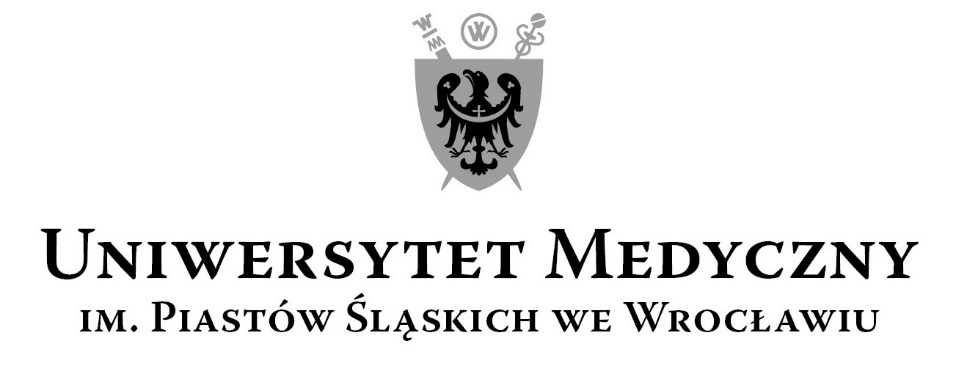 50-367 Wrocław, Wybrzeże Pasteura 150-367 Wrocław, Wybrzeże Pasteura 1Kryteriawaga
%Ilość pkt.sposób oceny1Cena realizacji przedmiotu zamówienia4040najniższa cena ofertyilość pkt.= ---- -------------------------  x 40cena oferty badanej22020od 1 do 3 dni – 20 pkt.od 4 do 6 dni – 10 pkt. od 7 do 13 dni -5 pkt14 dni – 0 pkt3Doświadczenie Wykonawcy, tj. liczba zgłoszeń patentowych w procedurze europejskiej z zakresu biologii, biotechnologii, chemii , medycyny lub farmacji zgłoszonych przez  pracowników z uprawnieniami rzecznika patentowego, w okresie ostatnich 3 lat (licząc wstecz od dnia, w którym upływa termin składania ofert)2020liczba zgłoszeń z oferty  badanejilość pkt.  = ------------------------------  x 20najwyższa liczba zgłoszeń     

4Doświadczenie zawodowe  wykonawcy, który w okresie ostatnich 3 lat (licząc wstecz od dnia, w którym upływa termin składania ofert), przygotował co najmniej 3 zgłoszenia patentowe w procedurze PCT, z zakresu biologii, biotechnologii, chemii, medycyny lub farmacji.2020liczba zgłoszeń z oferty  badanejilość pkt.  = ------------------------------  x 20                najwyższa liczba zgłoszeń     
Razem:Razem:100100Ilość pkt. = Suma pkt. za 4 kryteriaL.P.Przedmiot zamówieniaCena jednostkowa netto w PLN Szacunkowa liczba usługCena całkowita netto w PLNStawka podatku VAT w %Cena całkowita brutto w PLN1.Usługa opracowania dokumentacji zgłoszeniowej oraz obsługi zgłoszenia obejmująca przygotowanie dokumentacji na podstawie materiałów dostarczonych przez twórców, wstępne badanie, pozwalające na ocenę szans uzyskanie ochrony, dokonanie zgłoszenia w urzędzie patentowym, korespondencję z urzędem patentowym, przekazywanie korespondencji z urzędem patentowym oraz zawiadamianie o opłatach. Opracowywanie dokumentacji może wymagać spotkania z twórcą w siedzibie Zamawiającego.62.Usługa opracowania dokumentacji zgłoszeniowej na podstawie wstępnego opisu lub jako kontynuacja zgłoszeń wynalazków z tej samej grupy oraz obsługi zgłoszenia obejmująca przygotowanie dokumentacji, dokonanie zgłoszenia w urzędzie patentowym, korespondencję z urzędem patentowym, przekazywanie korespondencji z urzędem patentowym oraz zawiadamianie o opłatach. Opracowywanie dokumentacji może wymagać spotkania z twórcą w siedzibie Zamawiającego.73.Usługa obsługi zgłoszenia polegająca na przygotowaniu odwołania/odpowiedzi na postanowienie lub ponowne rozpatrzenie sprawy zakończonej decyzją, tzw. obrona zgłoszeń, w tym przygotowanie odpowiedzi na zarzuty urzędu patentowego, dotyczące zgłoszonych rozwiązań (w tym zarzuty stawiane rozwiązaniom zgłaszanym wcześniej przez zamawiającego). Obsługa zgłoszenia obejmuje także dokonywanie czynności związanych z uzyskaniem i z zachowaniem praw wyłącznych dla rozwiązań podlegających ochronie i przeciwdziałanie ich naruszeniu tj. występowanie jako pełnomocnik w postępowaniu przed urzędem patentowym, sądami i organami orzekającymi w sprawach własności przemysłowej.74.Usługa konsultacji dotyczących możliwości objęcia ochroną nowych projektów, konsultacje projektów planowanych do zgłoszeń w procedurach międzynarodowych, konsultacje w postępowaniu międzynarodowym. Usługa konsultacji obejmuje doradztwo i wsparcie przy przygotowaniu wniosków o dofinansowanie ochrony, pomoc zainteresowanym pracownikom Zamawiającego w przeprowadzaniu badań patentowych w literaturze patentowej - przy nowo podejmowanych pracach badawczych, celem rozeznania i ustalania właściwego stanu techniki, pomoc pracownikom Zamawiającego w opracowywaniu umów z zakresu ochrony własności przemysłowej, umów licencyjnych, a także udział w rokowaniach z kontrahentami krajowymi i zagranicznymi oraz współpraca przy realizacji tych umów. 405.SUMA poz. 1 do 4Brana pod uwagę do oceny ofertSUMA poz. 1 do 4Brana pod uwagę do oceny ofertSUMA poz. 1 do 4Brana pod uwagę do oceny ofertCzas realizacji konsultacji w siedzibie Zamawiającego dotyczącej możliwości objęcia ochroną nowych projektów - od daty przesłania do Wykonawcy zapytania o możliwość wykonania konsultacji (nie dłuższy niż 14 dni)Czas realizacji konsultacji w siedzibie Zamawiającego dotyczącej możliwości objęcia ochroną nowych projektów - od daty przesłania do Wykonawcy zapytania o możliwość wykonania konsultacji (nie dłuższy niż 14 dni)………………………………. Dni………………………………. Dni………………………………. Dni………………………………. DniDoświadczenie Wykonawcy, tj. liczba zgłoszeń patentowych w procedurze europejskiej z zakresu biologii, biotechnologii, chemii, medycyny lub farmacji zgłoszonych przez  pracowników z uprawnieniami rzecznika patentowego, w okresie ostatnich 3 lat (licząc wstecz od dnia, w którym upływa termin składania ofert)Doświadczenie Wykonawcy, tj. liczba zgłoszeń patentowych w procedurze europejskiej z zakresu biologii, biotechnologii, chemii, medycyny lub farmacji zgłoszonych przez  pracowników z uprawnieniami rzecznika patentowego, w okresie ostatnich 3 lat (licząc wstecz od dnia, w którym upływa termin składania ofert)………………………………. zgłoszeń………………………………. zgłoszeń………………………………. zgłoszeń………………………………. zgłoszeńL.p.Przygotowanie co najmniej 3 zgłoszenia patentowe w procedurze PCT, z zakresu biologii, biotechnologii, chemii, medycyny lub farmacji w okresie ostatnich 3 lat (licząc wstecz od dnia, w którym upływa termin składania ofert) - opisać każdą usługę, podając zakres i procedurę zgłoszenia, termin wykonania i informację o podmiocie, który zamawiał daną usługę – w przypadku braku opisania zgłoszenia co najmniej w ww. zakresie, zgłoszenie nie będzie brane pod uwagę przy ocenie oferty1.2.3.4. Lp.Przedmiot (wpisać zakres, który pokrywa się z treścią warunku)Daty wykonania (rozpoczęcia i zakończenia) Podmioty, na rzecz których usługi zostały wykonane lub są wykonywane (nazwa, adres)1234561Imię i nazwisko: ………………………………………………………………………………   Imię i nazwisko: ………………………………………………………………………………   1Kwalifikacje zawodowe:…………………………………………………………………..Wykształcenie:………………….……………………………………………………………1Podstawa do dysponowania (umowa o pracę, umowa zlecenia, itp.)   ………………………………………………………………………………………………………………………………………………………Podstawa do dysponowania (umowa o pracę, umowa zlecenia, itp.)   ………………………………………………………………………………………………………………………………………………………1Uprawnienia:……………………………………………………………………Zakres wykonywanych czynności:……….……………………………………………………………………… 2Imię i nazwisko: ………………………………………………………………………………   Imię i nazwisko: ………………………………………………………………………………   2Kwalifikacje zawodowe:…………………………………………………………………..Wykształcenie:………………….……………………………………………………………2Podstawa do dysponowania (umowa o pracę, umowa zlecenia, itp.)   ………………………………………………………………………………………………………………………………………………………Podstawa do dysponowania (umowa o pracę, umowa zlecenia, itp.)   ………………………………………………………………………………………………………………………………………………………2Uprawnienia (stopień naukowy):……………………………………………………………………Zakres wykonywanych czynności:……….……………………………………………………………………… 3Imię i nazwisko: ………………………………………………………………………………   Imię i nazwisko: ………………………………………………………………………………   3Kwalifikacje zawodowe:…………………………………………………………………..Wykształcenie:………………….……………………………………………………………3Podstawa do dysponowania (umowa o pracę, umowa zlecenia, itp.)   ………………………………………………………………………………………………………………………………………………………Podstawa do dysponowania (umowa o pracę, umowa zlecenia, itp.)   ………………………………………………………………………………………………………………………………………………………3Uprawnienia (stopień naukowy):……………………………………………………………………Zakres wykonywanych czynności:……….……………………………………………………………………… 4Imię i nazwisko: ………………………………………………………………………………   Imię i nazwisko: ………………………………………………………………………………   4Kwalifikacje zawodowe:…………………………………………………………………..Wykształcenie:………………….……………………………………………………………4Podstawa do dysponowania (umowa o pracę, umowa zlecenia, itp.)   ………………………………………………………………………………………………………………………………………………………Podstawa do dysponowania (umowa o pracę, umowa zlecenia, itp.)   ………………………………………………………………………………………………………………………………………………………4Uprawnienia (stopień naukowy):……………………………………………………………………Zakres wykonywanych czynności:……….……………………………………………………………………… 5Imię i nazwisko: ………………………………………………………………………………   Imię i nazwisko: ………………………………………………………………………………   5Kwalifikacje zawodowe:…………………………………………………………………..Wykształcenie:………………….……………………………………………………………5Podstawa do dysponowania (umowa o pracę, umowa zlecenia, itp.)   ………………………………………………………………………………………………………………………………………………………Podstawa do dysponowania (umowa o pracę, umowa zlecenia, itp.)   ………………………………………………………………………………………………………………………………………………………5Uprawnienia (stopień naukowy):……………………………………………………………………Zakres wykonywanych czynności:……….……………………………………………………………………… 6Imię i nazwisko: ………………………………………………………………………………   Imię i nazwisko: ………………………………………………………………………………   6Kwalifikacje zawodowe:…………………………………………………………………..Wykształcenie:………………….……………………………………………………………6Podstawa do dysponowania (umowa o pracę, umowa zlecenia, itp.)   ………………………………………………………………………………………………………………………………………………………Podstawa do dysponowania (umowa o pracę, umowa zlecenia, itp.)   ………………………………………………………………………………………………………………………………………………………6Uprawnienia (stopień naukowy):……………………………………………………………………Zakres wykonywanych czynności:……….……………………………………………………………………… 7Imię i nazwisko: ………………………………………………………………………………   Imię i nazwisko: ………………………………………………………………………………   7Kwalifikacje zawodowe:…………………………………………………………………..Wykształcenie:………………….……………………………………………………………7Podstawa do dysponowania (umowa o pracę, umowa zlecenia, itp.)   ………………………………………………………………………………………………………………………………………………………Podstawa do dysponowania (umowa o pracę, umowa zlecenia, itp.)   ………………………………………………………………………………………………………………………………………………………7Uprawnienia (stopień naukowy):……………………………………………………………………Zakres wykonywanych czynności:……….……………………………………………………………………… 8Imię i nazwisko: ………………………………………………………………………………   Imię i nazwisko: ………………………………………………………………………………   8Kwalifikacje zawodowe:…………………………………………………………………..Wykształcenie:………………….……………………………………………………………8Podstawa do dysponowania (umowa o pracę, umowa zlecenia, itp.)   ………………………………………………………………………………………………………………………………………………………Podstawa do dysponowania (umowa o pracę, umowa zlecenia, itp.)   ………………………………………………………………………………………………………………………………………………………8Uprawnienia (stopień naukowy):……………………………………………………………………Zakres wykonywanych czynności:……….……………………………………………………………………… 9Imię i nazwisko: ………………………………………………………………………………   Imię i nazwisko: ………………………………………………………………………………   9Kwalifikacje zawodowe:…………………………………………………………………..Wykształcenie:………………….……………………………………………………………9Podstawa do dysponowania (umowa o pracę, umowa zlecenia, itp.)   ………………………………………………………………………………………………………………………………………………………Podstawa do dysponowania (umowa o pracę, umowa zlecenia, itp.)   ………………………………………………………………………………………………………………………………………………………9Uprawnienia (stopień naukowy):……………………………………………………………………Zakres wykonywanych czynności:……….……………………………………………………………………… 